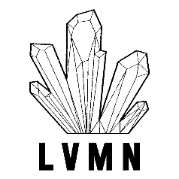 Geachte standhouders.Ook dit jaar gaan de beurzen in De Bilt en Leiden weer door onder de vleugels van onzeLapidaristen Vereniging Midden NederlandZondag 18 september a. s. start de 13e editie van de mineralen en fossielenbeurs.Locatie: H. F. Witte Cultureel Centrum, Henri Dunant plein 4, 3731CL De BiltZondag 4 september start de 2de editie van de internationale mineralen, fossielen en sieradenbeurs in Leiden.Locatie: Scheltema Leiden, Marktsteeg 1, 2312 CS, LeidenLet op! Nieuwe locatie, nu in het centrum van Leiden in de voormalige 19de -eeuwse dekenfabriek Scheltema Leiden. De nieuwe directie van het ECC Leiden vroeg voor de volgende editie bijna twee keer meer stageld welke we hadden moeten doorrekenen naar de standhouders, iets dat wij niet van plan waren. Na enig grondig zoekwerk vonden wij een leuke en sfeervolle locatie langs de Marktsteeg in het centrum van Leiden. Dit zalencentrum dat zeer bekend is bij de Leidenaren bevind zich direct naast de grote ondergrondse parkeergarage Lammermarkt, bij de grote oude windmolen. In Leiden hebben we beperkt ruimte, dus daar geld wie eerst komt….De beurzen gaan open voor bezoekers om 10.00 uur en sluiten om 17.00 uur. Alle standhouders ontvangen van LVMN een bon voor koffie op zondag ochtend tussen 9.00 uur en 10.00 uur.Er zijn nog steeds regels en adviezen vanwege Corona. Deze adviezen graag opvolgen. De aanvragen voor de Beursdeelname worden op volgorde van binnenkomst behandeld. Zij die afgelopen jaar al hebben opgegeven moeten ook de aanvraag doen, ook al hebben zij al toegezegd.Dringend verzoek aan allen om mee te werken en de dan gecommuniceerde Landelijke Coronaregels te volgen. Zoals u weet mag u de tafels niet verschuiven of verplaatsen, tenzij na overleg met en goedkeuring van de organisator. Er is wederom rekening gehouden met het verdiepen tot 1 meter. Ook is er dit jaar betere bereikbaarheid voor u als standhouder, omdat de doorgangen overal verbeterd zijn en alle paden 3 meter breed zijn en 2 richting verkeer. Zo kunnen we aan de richtlijnen voldoen. In de doorgangen beslist geen spullen plaatsen of handelen. Afrokken is verplicht rond gehele voor en zijkanten van de totale lengte van de stand tot 10 cm boven de vloer.Aaneensluiten van verschillende standhouders is niet mogelijk, dus geen 4 aan 2, 3 aan 2 en 3 aan 3. Er kan alleen per 2 meter of veelvoud daarvan worden opgegeven.Het inrichten van de stand kan in De Bilt op zaterdag van 18.00 uur tot uiterlijk 22.00 uur en op zondagmorgen vanaf 06.00 uur. Tot 9.00 uur kan op zondag de zaal alleen via de hoofdingang worden bereikt i. v. m. beperking van de omgevingslast. In Leiden op zaterdag van 19.00 uur tot 22.00 uur en zondag van 07.00 uur tot 10.00 uur. Alles moet klaar zijn bij openstelling. We houden de elektra dit jaar in eigen hand. U heeft dus eerder stroom, maar moet zich strikt houden aan de door u opgegeven/ toegezegde wattage. Dus het gebruik van waterkokers of koffiezetters of andere zware apparaten is verboden. Bij twijfel vraagt u eerst naar de organisator.Na uitladen altijd voertuigen op parkeerplaats zetten.Net als voorgaande jaren wordt er een spel voor de bezoekende kinderen georganiseerd. De organisatie en het bestuur van Lapidaristen Vereniging Midden Nederland wenst u allen succes.Heeft u vragen of suggesties? Meldt het dan aub. U ontvangt dit bericht vrijblijvend.We kennen u van internet, persoonlijke relatie, of sturen op uw verzoek.Uw organisator: Bas OudewortelTel: 06-13613427 E-mail: lvmn.beurzen@gmail.com 			Check de website: lvmn.nl